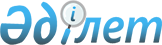 О внесении изменения в постановление акимата Кызылординской области от 23 октября 2013 года № 334 "Об установлении карантинной зоны с введением карантинного режима на территории Кызылординской области"Постановление акимата Кызылординской области от 30 декабря 2021 года № 458. Зарегистрировано в Министерстве юстиции Республики Казахстан 12 января 2022 года № 26458
      Акимат Кызылординской области ПОСТАНОВЛЯЕТ:
      1. Внести в постановление акимата Кызылординской области от 23 октября 2013 года № 334 "Об установлении карантинной зоны с введением карантинного режима на территории Кызылординской области" (зарегистрировано в Реестре государственной регистрации нормативных правовых актов за № 4539) следующее изменение:
      приложение к указанному постановлению изложить в новой редакции согласно приложению к настоящему постановлению.
      2. Государственному учреждению "Управление сельского хозяйства Кызылординской области" в установленном законодательством порядке обеспечить государственную регистрацию настоящего постановления в Министерстве юстиции Республики Казахстан.
      3. Контроль за исполнением настоящего постановления возложить на заместителя акима Кызылординской области Жаханова Б.Д.
      4. Настоящее постановление вводится в действие со дня его первого официального опубликования. Карантинная зона, установленная с введением карантинного режима на территории Кызылординской области
					© 2012. РГП на ПХВ «Институт законодательства и правовой информации Республики Казахстан» Министерства юстиции Республики Казахстан
				
      Аким Кызылординской области 

Г. Абдыкаликова

      "СОГЛАСОВАНО"

      Государственное учреждение

      "Кызылординская областная

      территориальная инспекция

      Комитета государственной инспекции

      в агропромышленном комплексе

      Министерства сельского хозяйства

      Республики Казахстан"
Приложение к постановлениюакимата Кызылординской областиот 30 декабря 2021 года № 458Приложение к постановлениюакимата Кызылординской областиот "23" октября 2013 года № 334
№
Наименования районов и города
Всего зараженная территория, гектар
в том числе по видам карантинных объектов, гектар
в том числе по видам карантинных объектов, гектар
в том числе по видам карантинных объектов, гектар
в том числе по видам карантинных объектов, гектар
№
Наименования районов и города
Всего зараженная территория, гектар
горчак ползучий (розовый)
повилика
калифорнийская щитовка
дынная муха
1.
Аральский район
162
84
1
4
73
2.
Казалинский район
239
9
15
5
210
3.
Кармакшинский район
192,5
10
60
2,5
120
4.
Жалагашский район
267
40
95
9
123
5.
Сырдарьинский район
388
40
195
5
148
6.
Шиелийский район
885
110
110
5
660
7.
Жанакорганский район
615
20
235
5
355
8.
город Кызылорда
68,4
23
0,9
18
26,5
Всего
Всего
2816,9
336
711,9
53,5
1715,5